《非线性剪辑》教学大纲注：（正式大纲中将此部分内容删除）1、本模板适合按周次排课的理论课程和实验课程。2、教学大纲篇幅请控制在5页以内，文件名：《课程名称》-教师姓名-授课对象，A4版面，标准页边距，段前段后0行，行距固定值18磅，字号大小均为5号，中文字体为宋体，英文和数字为Times New Roman体。3、课程相关信息必须与人才培养方案一致；授课对象明确到年级、专业（方向）和班级；如果有多名教师共同授课，须列出所有教师的信息；课程考核方式须用“”符号勾选，必须与人才培养方案一致，如果选择“其它”考核方式，在后面须补充说明详细的考核方式。4、课程教学目标：课程教学须确立价值塑造、能力培养、知识传授三位一体的课程目标，并高度精炼概括3-5条课程教学目标，注明每条目标所要求的学习目标层次（理解、运用、分析、综合和评价）。本课程教学目标须与授课对象的专业培养目标有一定的对应关系。5、学生核心能力即毕业要求或培养要求，请任课教师从授课对象人才培养方案中对应部分复制（http://jwc.dgut.edu.cn/）。6、结合授课要点，设计不少于3个思政育人的典型教学案例（思政映射与融入点），并明确教学方法和考核方式。7、教学方式可选：课堂讲授/小组讨论/实验/实训/混合式教学/翻转课堂/参观体验8、若课程无理论教学环节或无实践教学环节，可将相应的教学进度表删掉。9、成绩评定方法及标准需要明确课程考核的具体形式（例如考勤、课后作业、期中测验、文献翻译、论文撰写、课堂测验、期末考试……）和权重，具体考核方式还须明确评价标准是等级制还是百分制？两者之间如何等价？理论课程的权重一般是按照平时成绩30%和期末成绩70%比例构成，但鼓励任课教师采取多元化评价手段，增加平时成绩权重，但建议不超过50%。教学大纲公布后，任课教师严格按照成绩评定方法及标准对学生进行评价，不可再修改教学大纲。10、第二周周五前，各系（部）负责人对教师提交的本学期课程教学大纲进行审核，在“系（部）审查意见”处签署意见并签名（可用电子章），并将审核过的教学大纲（PDF格式）全部上网。课程名称：非线性剪辑课程名称：非线性剪辑课程名称：非线性剪辑课程名称：非线性剪辑课程名称：非线性剪辑课程类别（必修/选修）：必修课程类别（必修/选修）：必修课程类别（必修/选修）：必修课程类别（必修/选修）：必修课程类别（必修/选修）：必修课程类别（必修/选修）：必修课程英文名称： non-linear film editing课程英文名称： non-linear film editing课程英文名称： non-linear film editing课程英文名称： non-linear film editing课程英文名称： non-linear film editing课程英文名称： non-linear film editing课程英文名称： non-linear film editing课程英文名称： non-linear film editing课程英文名称： non-linear film editing课程英文名称： non-linear film editing课程英文名称： non-linear film editing总学时/周学时/学分：48/12/3总学时/周学时/学分：48/12/3总学时/周学时/学分：48/12/3总学时/周学时/学分：48/12/3总学时/周学时/学分：48/12/3其中实验/实践学时：36其中实验/实践学时：36其中实验/实践学时：36其中实验/实践学时：36其中实验/实践学时：36其中实验/实践学时：36先修课程： 视觉传达设计先修课程： 视觉传达设计先修课程： 视觉传达设计先修课程： 视觉传达设计先修课程： 视觉传达设计先修课程： 视觉传达设计先修课程： 视觉传达设计先修课程： 视觉传达设计先修课程： 视觉传达设计先修课程： 视觉传达设计先修课程： 视觉传达设计授课时间：周二10-17周5-8节授课时间：周二10-17周5-8节授课时间：周二10-17周5-8节授课时间：周二10-17周5-8节授课时间：周二10-17周5-8节授课地点：实114授课地点：实114授课地点：实114授课地点：实114授课地点：实114授课地点：实114授课对象：2018级多媒体设计授课对象：2018级多媒体设计授课对象：2018级多媒体设计授课对象：2018级多媒体设计授课对象：2018级多媒体设计授课对象：2018级多媒体设计授课对象：2018级多媒体设计授课对象：2018级多媒体设计授课对象：2018级多媒体设计授课对象：2018级多媒体设计授课对象：2018级多媒体设计开课学院：粤台学院开课学院：粤台学院开课学院：粤台学院开课学院：粤台学院开课学院：粤台学院开课学院：粤台学院开课学院：粤台学院开课学院：粤台学院开课学院：粤台学院开课学院：粤台学院开课学院：粤台学院任课教师姓名/职称：卢娟/讲师任课教师姓名/职称：卢娟/讲师任课教师姓名/职称：卢娟/讲师任课教师姓名/职称：卢娟/讲师任课教师姓名/职称：卢娟/讲师任课教师姓名/职称：卢娟/讲师任课教师姓名/职称：卢娟/讲师任课教师姓名/职称：卢娟/讲师任课教师姓名/职称：卢娟/讲师任课教师姓名/职称：卢娟/讲师任课教师姓名/职称：卢娟/讲师答疑时间、地点与方式：周五、周二下午5-8节答疑时间、地点与方式：周五、周二下午5-8节答疑时间、地点与方式：周五、周二下午5-8节答疑时间、地点与方式：周五、周二下午5-8节答疑时间、地点与方式：周五、周二下午5-8节答疑时间、地点与方式：周五、周二下午5-8节答疑时间、地点与方式：周五、周二下午5-8节答疑时间、地点与方式：周五、周二下午5-8节答疑时间、地点与方式：周五、周二下午5-8节答疑时间、地点与方式：周五、周二下午5-8节答疑时间、地点与方式：周五、周二下午5-8节课程考核方式：开卷（）闭卷（）课程论文（）其它（√）课程考核方式：开卷（）闭卷（）课程论文（）其它（√）课程考核方式：开卷（）闭卷（）课程论文（）其它（√）课程考核方式：开卷（）闭卷（）课程论文（）其它（√）课程考核方式：开卷（）闭卷（）课程论文（）其它（√）课程考核方式：开卷（）闭卷（）课程论文（）其它（√）课程考核方式：开卷（）闭卷（）课程论文（）其它（√）课程考核方式：开卷（）闭卷（）课程论文（）其它（√）课程考核方式：开卷（）闭卷（）课程论文（）其它（√）课程考核方式：开卷（）闭卷（）课程论文（）其它（√）课程考核方式：开卷（）闭卷（）课程论文（）其它（√）使用教材：《Adobe After Effects CC 2018经典教程》，人民邮电出版社出版教学参考资料：《数字影音编辑与合成》、《影音编辑制作综合实训(Premiere Pro+After Effects)》使用教材：《Adobe After Effects CC 2018经典教程》，人民邮电出版社出版教学参考资料：《数字影音编辑与合成》、《影音编辑制作综合实训(Premiere Pro+After Effects)》使用教材：《Adobe After Effects CC 2018经典教程》，人民邮电出版社出版教学参考资料：《数字影音编辑与合成》、《影音编辑制作综合实训(Premiere Pro+After Effects)》使用教材：《Adobe After Effects CC 2018经典教程》，人民邮电出版社出版教学参考资料：《数字影音编辑与合成》、《影音编辑制作综合实训(Premiere Pro+After Effects)》使用教材：《Adobe After Effects CC 2018经典教程》，人民邮电出版社出版教学参考资料：《数字影音编辑与合成》、《影音编辑制作综合实训(Premiere Pro+After Effects)》使用教材：《Adobe After Effects CC 2018经典教程》，人民邮电出版社出版教学参考资料：《数字影音编辑与合成》、《影音编辑制作综合实训(Premiere Pro+After Effects)》使用教材：《Adobe After Effects CC 2018经典教程》，人民邮电出版社出版教学参考资料：《数字影音编辑与合成》、《影音编辑制作综合实训(Premiere Pro+After Effects)》使用教材：《Adobe After Effects CC 2018经典教程》，人民邮电出版社出版教学参考资料：《数字影音编辑与合成》、《影音编辑制作综合实训(Premiere Pro+After Effects)》使用教材：《Adobe After Effects CC 2018经典教程》，人民邮电出版社出版教学参考资料：《数字影音编辑与合成》、《影音编辑制作综合实训(Premiere Pro+After Effects)》使用教材：《Adobe After Effects CC 2018经典教程》，人民邮电出版社出版教学参考资料：《数字影音编辑与合成》、《影音编辑制作综合实训(Premiere Pro+After Effects)》使用教材：《Adobe After Effects CC 2018经典教程》，人民邮电出版社出版教学参考资料：《数字影音编辑与合成》、《影音编辑制作综合实训(Premiere Pro+After Effects)》课程简介：数位影音剪辑实务是从事多媒体艺术专业的主要技能。本课程教学的主要的目的和任务是在进行系统的培养学生学习各剪辑理论知识和剪辑技巧，以掌握学生能够熟练运用蒙太奇手法和影视语言的思维方法与技巧，使学生逐步具备能够对于所拍摄的影像画面进行思考再创作并塑造成新的具有实际意义的影视作品，培养学生具有一定的实操能力、项目设计能力、动手能力和创作能力。课程简介：数位影音剪辑实务是从事多媒体艺术专业的主要技能。本课程教学的主要的目的和任务是在进行系统的培养学生学习各剪辑理论知识和剪辑技巧，以掌握学生能够熟练运用蒙太奇手法和影视语言的思维方法与技巧，使学生逐步具备能够对于所拍摄的影像画面进行思考再创作并塑造成新的具有实际意义的影视作品，培养学生具有一定的实操能力、项目设计能力、动手能力和创作能力。课程简介：数位影音剪辑实务是从事多媒体艺术专业的主要技能。本课程教学的主要的目的和任务是在进行系统的培养学生学习各剪辑理论知识和剪辑技巧，以掌握学生能够熟练运用蒙太奇手法和影视语言的思维方法与技巧，使学生逐步具备能够对于所拍摄的影像画面进行思考再创作并塑造成新的具有实际意义的影视作品，培养学生具有一定的实操能力、项目设计能力、动手能力和创作能力。课程简介：数位影音剪辑实务是从事多媒体艺术专业的主要技能。本课程教学的主要的目的和任务是在进行系统的培养学生学习各剪辑理论知识和剪辑技巧，以掌握学生能够熟练运用蒙太奇手法和影视语言的思维方法与技巧，使学生逐步具备能够对于所拍摄的影像画面进行思考再创作并塑造成新的具有实际意义的影视作品，培养学生具有一定的实操能力、项目设计能力、动手能力和创作能力。课程简介：数位影音剪辑实务是从事多媒体艺术专业的主要技能。本课程教学的主要的目的和任务是在进行系统的培养学生学习各剪辑理论知识和剪辑技巧，以掌握学生能够熟练运用蒙太奇手法和影视语言的思维方法与技巧，使学生逐步具备能够对于所拍摄的影像画面进行思考再创作并塑造成新的具有实际意义的影视作品，培养学生具有一定的实操能力、项目设计能力、动手能力和创作能力。课程简介：数位影音剪辑实务是从事多媒体艺术专业的主要技能。本课程教学的主要的目的和任务是在进行系统的培养学生学习各剪辑理论知识和剪辑技巧，以掌握学生能够熟练运用蒙太奇手法和影视语言的思维方法与技巧，使学生逐步具备能够对于所拍摄的影像画面进行思考再创作并塑造成新的具有实际意义的影视作品，培养学生具有一定的实操能力、项目设计能力、动手能力和创作能力。课程简介：数位影音剪辑实务是从事多媒体艺术专业的主要技能。本课程教学的主要的目的和任务是在进行系统的培养学生学习各剪辑理论知识和剪辑技巧，以掌握学生能够熟练运用蒙太奇手法和影视语言的思维方法与技巧，使学生逐步具备能够对于所拍摄的影像画面进行思考再创作并塑造成新的具有实际意义的影视作品，培养学生具有一定的实操能力、项目设计能力、动手能力和创作能力。课程简介：数位影音剪辑实务是从事多媒体艺术专业的主要技能。本课程教学的主要的目的和任务是在进行系统的培养学生学习各剪辑理论知识和剪辑技巧，以掌握学生能够熟练运用蒙太奇手法和影视语言的思维方法与技巧，使学生逐步具备能够对于所拍摄的影像画面进行思考再创作并塑造成新的具有实际意义的影视作品，培养学生具有一定的实操能力、项目设计能力、动手能力和创作能力。课程简介：数位影音剪辑实务是从事多媒体艺术专业的主要技能。本课程教学的主要的目的和任务是在进行系统的培养学生学习各剪辑理论知识和剪辑技巧，以掌握学生能够熟练运用蒙太奇手法和影视语言的思维方法与技巧，使学生逐步具备能够对于所拍摄的影像画面进行思考再创作并塑造成新的具有实际意义的影视作品，培养学生具有一定的实操能力、项目设计能力、动手能力和创作能力。课程简介：数位影音剪辑实务是从事多媒体艺术专业的主要技能。本课程教学的主要的目的和任务是在进行系统的培养学生学习各剪辑理论知识和剪辑技巧，以掌握学生能够熟练运用蒙太奇手法和影视语言的思维方法与技巧，使学生逐步具备能够对于所拍摄的影像画面进行思考再创作并塑造成新的具有实际意义的影视作品，培养学生具有一定的实操能力、项目设计能力、动手能力和创作能力。课程简介：数位影音剪辑实务是从事多媒体艺术专业的主要技能。本课程教学的主要的目的和任务是在进行系统的培养学生学习各剪辑理论知识和剪辑技巧，以掌握学生能够熟练运用蒙太奇手法和影视语言的思维方法与技巧，使学生逐步具备能够对于所拍摄的影像画面进行思考再创作并塑造成新的具有实际意义的影视作品，培养学生具有一定的实操能力、项目设计能力、动手能力和创作能力。课程教学目标一、知识目标：1.了解多媒体硬件、和软件。    2.掌握多媒体画面效果。    3.掌握蒙太奇剪辑手法。    4.掌握影音编辑的特效制作。二、能力目标：1. 了解多媒体硬件、和软件。    2.掌握多媒体画面效果。    3.掌握蒙太奇剪辑手法。    4.掌握影音编辑的特效制作。三、素质目标：1. 培养学生具有主动参与、积极进取、崇尚科学、探究科学的学习态度和思想意识；2. 养成理论联系实际、科学严谨、认真细致、实事求是的科学态度和职业道德。课程教学目标一、知识目标：1.了解多媒体硬件、和软件。    2.掌握多媒体画面效果。    3.掌握蒙太奇剪辑手法。    4.掌握影音编辑的特效制作。二、能力目标：1. 了解多媒体硬件、和软件。    2.掌握多媒体画面效果。    3.掌握蒙太奇剪辑手法。    4.掌握影音编辑的特效制作。三、素质目标：1. 培养学生具有主动参与、积极进取、崇尚科学、探究科学的学习态度和思想意识；2. 养成理论联系实际、科学严谨、认真细致、实事求是的科学态度和职业道德。课程教学目标一、知识目标：1.了解多媒体硬件、和软件。    2.掌握多媒体画面效果。    3.掌握蒙太奇剪辑手法。    4.掌握影音编辑的特效制作。二、能力目标：1. 了解多媒体硬件、和软件。    2.掌握多媒体画面效果。    3.掌握蒙太奇剪辑手法。    4.掌握影音编辑的特效制作。三、素质目标：1. 培养学生具有主动参与、积极进取、崇尚科学、探究科学的学习态度和思想意识；2. 养成理论联系实际、科学严谨、认真细致、实事求是的科学态度和职业道德。课程教学目标一、知识目标：1.了解多媒体硬件、和软件。    2.掌握多媒体画面效果。    3.掌握蒙太奇剪辑手法。    4.掌握影音编辑的特效制作。二、能力目标：1. 了解多媒体硬件、和软件。    2.掌握多媒体画面效果。    3.掌握蒙太奇剪辑手法。    4.掌握影音编辑的特效制作。三、素质目标：1. 培养学生具有主动参与、积极进取、崇尚科学、探究科学的学习态度和思想意识；2. 养成理论联系实际、科学严谨、认真细致、实事求是的科学态度和职业道德。课程教学目标一、知识目标：1.了解多媒体硬件、和软件。    2.掌握多媒体画面效果。    3.掌握蒙太奇剪辑手法。    4.掌握影音编辑的特效制作。二、能力目标：1. 了解多媒体硬件、和软件。    2.掌握多媒体画面效果。    3.掌握蒙太奇剪辑手法。    4.掌握影音编辑的特效制作。三、素质目标：1. 培养学生具有主动参与、积极进取、崇尚科学、探究科学的学习态度和思想意识；2. 养成理论联系实际、科学严谨、认真细致、实事求是的科学态度和职业道德。课程教学目标一、知识目标：1.了解多媒体硬件、和软件。    2.掌握多媒体画面效果。    3.掌握蒙太奇剪辑手法。    4.掌握影音编辑的特效制作。二、能力目标：1. 了解多媒体硬件、和软件。    2.掌握多媒体画面效果。    3.掌握蒙太奇剪辑手法。    4.掌握影音编辑的特效制作。三、素质目标：1. 培养学生具有主动参与、积极进取、崇尚科学、探究科学的学习态度和思想意识；2. 养成理论联系实际、科学严谨、认真细致、实事求是的科学态度和职业道德。本课程与学生核心能力培养之间的关联(授课对象为理工科专业学生的课程填写此栏）：□核心能力1. □核心能力2. □核心能力3.□核心能力4.□核心能力5.□核心能力6. □核心能力7．□核心能力8．本课程与学生核心能力培养之间的关联(授课对象为理工科专业学生的课程填写此栏）：□核心能力1. □核心能力2. □核心能力3.□核心能力4.□核心能力5.□核心能力6. □核心能力7．□核心能力8．本课程与学生核心能力培养之间的关联(授课对象为理工科专业学生的课程填写此栏）：□核心能力1. □核心能力2. □核心能力3.□核心能力4.□核心能力5.□核心能力6. □核心能力7．□核心能力8．本课程与学生核心能力培养之间的关联(授课对象为理工科专业学生的课程填写此栏）：□核心能力1. □核心能力2. □核心能力3.□核心能力4.□核心能力5.□核心能力6. □核心能力7．□核心能力8．本课程与学生核心能力培养之间的关联(授课对象为理工科专业学生的课程填写此栏）：□核心能力1. □核心能力2. □核心能力3.□核心能力4.□核心能力5.□核心能力6. □核心能力7．□核心能力8．理论教学进程表理论教学进程表理论教学进程表理论教学进程表理论教学进程表理论教学进程表理论教学进程表理论教学进程表理论教学进程表理论教学进程表理论教学进程表周次教学主题教学主题学时数教学的重点、难点教学的重点、难点教学的重点、难点教学方式教学方式作业安排作业安排1剪辑概述剪辑概述4教学难点：剪辑与导演的关系。教学重点：多媒体技术简介、多媒体计算机课程思政融入点：了解我国影视的发展史，体会祖国发展影视特技的提升之美，培养爱国情怀教学难点：剪辑与导演的关系。教学重点：多媒体技术简介、多媒体计算机课程思政融入点：了解我国影视的发展史，体会祖国发展影视特技的提升之美，培养爱国情怀教学难点：剪辑与导演的关系。教学重点：多媒体技术简介、多媒体计算机课程思政融入点：了解我国影视的发展史，体会祖国发展影视特技的提升之美，培养爱国情怀讲授讲授课程思政作业：要求学生每人至少阅读两篇与剪辑发展有关的文章或书籍课程思政作业：要求学生每人至少阅读两篇与剪辑发展有关的文章或书籍2蒙太奇与长镜头蒙太奇与长镜头4教学重点：蒙太奇理论的产生及发展；蒙太奇的表现形式教学难点：蒙太奇的表现形式课程思政融入点：了解我国影视的发展史，体会祖国发展文化自信，影视技术的提升之美，培养爱国情怀教学重点：蒙太奇理论的产生及发展；蒙太奇的表现形式教学难点：蒙太奇的表现形式课程思政融入点：了解我国影视的发展史，体会祖国发展文化自信，影视技术的提升之美，培养爱国情怀教学重点：蒙太奇理论的产生及发展；蒙太奇的表现形式教学难点：蒙太奇的表现形式课程思政融入点：了解我国影视的发展史，体会祖国发展文化自信，影视技术的提升之美，培养爱国情怀讲授/研讨讲授/研讨113剪辑中时间与空间剪辑中时间与空间4教学重点：叙述时间的表现形式及技巧；教学难点：影视时间表达技巧及空间的拓展方法课程思政融入点：了解我国影视的发展史，体会祖国发展文化自信，影视技术的提升之美，培养爱国情怀教学重点：叙述时间的表现形式及技巧；教学难点：影视时间表达技巧及空间的拓展方法课程思政融入点：了解我国影视的发展史，体会祖国发展文化自信，影视技术的提升之美，培养爱国情怀教学重点：叙述时间的表现形式及技巧；教学难点：影视时间表达技巧及空间的拓展方法课程思政融入点：了解我国影视的发展史，体会祖国发展文化自信，影视技术的提升之美，培养爱国情怀发布/讲授发布/讲授合计：合计：合计：12实践教学进程表实践教学进程表实践教学进程表实践教学进程表实践教学进程表实践教学进程表实践教学进程表实践教学进程表实践教学进程表实践教学进程表实践教学进程表周次实验项目名称实验项目名称学时重点、难点、课程思政融入点重点、难点、课程思政融入点重点、难点、课程思政融入点教学方式教学方式教学方式作业安排4影视剪辑技法影视剪辑技法4教学重点：艺术基础、构图、声音艺术、色彩教学难点：构图、色彩课程思政融入点：了解我国影视的发展史，体会祖国发展影视特技的提升之美，培养爱国情怀教学重点：艺术基础、构图、声音艺术、色彩教学难点：构图、色彩课程思政融入点：了解我国影视的发展史，体会祖国发展影视特技的提升之美，培养爱国情怀教学重点：艺术基础、构图、声音艺术、色彩教学难点：构图、色彩课程思政融入点：了解我国影视的发展史，体会祖国发展影视特技的提升之美，培养爱国情怀讲授讲授讲授15运动剪辑运动剪辑4教学重点：辑理念与技巧、轴线剪辑、剪辑点的选择教学难点：剪辑理念与技巧、剪辑点的选择课程思政融入点：了解我国影视的发展史，体会祖国发展影视特技的提升之美，培养爱国情怀教学重点：辑理念与技巧、轴线剪辑、剪辑点的选择教学难点：剪辑理念与技巧、剪辑点的选择课程思政融入点：了解我国影视的发展史，体会祖国发展影视特技的提升之美，培养爱国情怀教学重点：辑理念与技巧、轴线剪辑、剪辑点的选择教学难点：剪辑理念与技巧、剪辑点的选择课程思政融入点：了解我国影视的发展史，体会祖国发展影视特技的提升之美，培养爱国情怀讲授/作品分析讲授/作品分析讲授/作品分析6影视剪辑的匹配影视剪辑的匹配4教学重点：运动剪辑的基本规律和要诀教学难点：运动剪辑的基本规律和要诀课程思政融入点：学习中国影视技巧，让影视真正成为和音乐美术形体一样的艺术，与政治拜托关系，与经济和谐关系教学重点：运动剪辑的基本规律和要诀教学难点：运动剪辑的基本规律和要诀课程思政融入点：学习中国影视技巧，让影视真正成为和音乐美术形体一样的艺术，与政治拜托关系，与经济和谐关系教学重点：运动剪辑的基本规律和要诀教学难点：运动剪辑的基本规律和要诀课程思政融入点：学习中国影视技巧，让影视真正成为和音乐美术形体一样的艺术，与政治拜托关系，与经济和谐关系讲授/作品分析讲授/作品分析讲授/作品分析7影视剪辑的匹配影视剪辑的匹配4教学重点：心理，节奏的匹配及色彩组接技巧教学难点：心理，节奏的匹配课程思政融入点：学习中国影视技巧，让影视真正成为和音乐美术形体一样的艺术，与政治拜托关系，与经济和谐关系教学重点：心理，节奏的匹配及色彩组接技巧教学难点：心理，节奏的匹配课程思政融入点：学习中国影视技巧，让影视真正成为和音乐美术形体一样的艺术，与政治拜托关系，与经济和谐关系教学重点：心理，节奏的匹配及色彩组接技巧教学难点：心理，节奏的匹配课程思政融入点：学习中国影视技巧，让影视真正成为和音乐美术形体一样的艺术，与政治拜托关系，与经济和谐关系讲授/作品分析讲授/作品分析讲授/作品分析8转场转场4教学重点：无技巧转场教学难点：无技巧转场课程思政融入点：举例分析国内获奖影视的设计案例，从中体会中国影视设计中的转场精髓。教学重点：无技巧转场教学难点：无技巧转场课程思政融入点：举例分析国内获奖影视的设计案例，从中体会中国影视设计中的转场精髓。教学重点：无技巧转场教学难点：无技巧转场课程思政融入点：举例分析国内获奖影视的设计案例，从中体会中国影视设计中的转场精髓。讲授/作品分析讲授/作品分析讲授/作品分析9声音蒙太奇与节奏声音蒙太奇与节奏4教学重点：声音蒙太奇，影视语言中的节奏教学难点：影视语言中的节奏课程思政融入点：举例分析国内获奖影视的设计案例，从中体会中国影视设计中的声音蒙太奇与节奏精髓。教学重点：声音蒙太奇，影视语言中的节奏教学难点：影视语言中的节奏课程思政融入点：举例分析国内获奖影视的设计案例，从中体会中国影视设计中的声音蒙太奇与节奏精髓。教学重点：声音蒙太奇，影视语言中的节奏教学难点：影视语言中的节奏课程思政融入点：举例分析国内获奖影视的设计案例，从中体会中国影视设计中的声音蒙太奇与节奏精髓。讲授/作品分析讲授/作品分析讲授/作品分析10剪辑实务中特效制作剪辑实务中特效制作4教学重点：声特殊光效，真实画面制作教学难点：影视中特技画面课程思政融入点：举例分析国内获奖影视的设计案例，从中体会中国影视设计中的综合运用。教学重点：声特殊光效，真实画面制作教学难点：影视中特技画面课程思政融入点：举例分析国内获奖影视的设计案例，从中体会中国影视设计中的综合运用。教学重点：声特殊光效，真实画面制作教学难点：影视中特技画面课程思政融入点：举例分析国内获奖影视的设计案例，从中体会中国影视设计中的综合运用。讲授/作品分析讲授/作品分析讲授/作品分析11多媒体综合练习多媒体综合练习4教学重点、难点：蒙太奇、音画关系、轴线关系课程思政融入点：举例分析国内获奖影视的设计案例，从中体会中国影视设计中的综合运用。同时对当下逐渐流行的电影进行了文化分析。教学重点、难点：蒙太奇、音画关系、轴线关系课程思政融入点：举例分析国内获奖影视的设计案例，从中体会中国影视设计中的综合运用。同时对当下逐渐流行的电影进行了文化分析。教学重点、难点：蒙太奇、音画关系、轴线关系课程思政融入点：举例分析国内获奖影视的设计案例，从中体会中国影视设计中的综合运用。同时对当下逐渐流行的电影进行了文化分析。讲授讲授讲授112总结和复习总结和复习4结课作品发布课程思政融入点：举例分析学生自己小组影视的设计案例，从中体会当下逐渐流行的电影进行了文化分析，充分展示中国的文化自信，政治自信。结课作品发布课程思政融入点：举例分析学生自己小组影视的设计案例，从中体会当下逐渐流行的电影进行了文化分析，充分展示中国的文化自信，政治自信。结课作品发布课程思政融入点：举例分析学生自己小组影视的设计案例，从中体会当下逐渐流行的电影进行了文化分析，充分展示中国的文化自信，政治自信。作品分析作品分析作品分析合计：合计：合计：36考核方法及标准考核方法及标准考核方法及标准考核方法及标准考核方法及标准考核方法及标准考核方法及标准考核方法及标准考核方法及标准考核方法及标准考核方法及标准考核形式考核形式评价标准评价标准评价标准评价标准评价标准评价标准权重权重权重平时作业1平时作业1制作完整度、发布效果，观点论据的充分与否制作完整度、发布效果，观点论据的充分与否制作完整度、发布效果，观点论据的充分与否制作完整度、发布效果，观点论据的充分与否制作完整度、发布效果，观点论据的充分与否制作完整度、发布效果，观点论据的充分与否10%10%10%平时作业2平时作业2是否合理应用所学知识及进行分析和拍摄是否合理应用所学知识及进行分析和拍摄是否合理应用所学知识及进行分析和拍摄是否合理应用所学知识及进行分析和拍摄是否合理应用所学知识及进行分析和拍摄是否合理应用所学知识及进行分析和拍摄10%10%10%考勤考勤迟到、早退一次扣除5分，旷课一次扣除10分迟到、早退一次扣除5分，旷课一次扣除10分迟到、早退一次扣除5分，旷课一次扣除10分迟到、早退一次扣除5分，旷课一次扣除10分迟到、早退一次扣除5分，旷课一次扣除10分迟到、早退一次扣除5分，旷课一次扣除10分10%10%10%结课作业结课作业完整程度、知识应用水平、艺术表现能力完整程度、知识应用水平、艺术表现能力完整程度、知识应用水平、艺术表现能力完整程度、知识应用水平、艺术表现能力完整程度、知识应用水平、艺术表现能力完整程度、知识应用水平、艺术表现能力70%70%70%大纲编写时间：大纲编写时间：大纲编写时间：大纲编写时间：大纲编写时间：大纲编写时间：大纲编写时间：大纲编写时间：大纲编写时间：大纲编写时间：大纲编写时间：系（部）审查意见：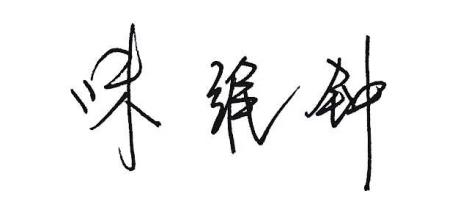 系（部）主任签名：                                                                          日期：      年    月    日系（部）审查意见：系（部）主任签名：                                                                          日期：      年    月    日系（部）审查意见：系（部）主任签名：                                                                          日期：      年    月    日系（部）审查意见：系（部）主任签名：                                                                          日期：      年    月    日系（部）审查意见：系（部）主任签名：                                                                          日期：      年    月    日系（部）审查意见：系（部）主任签名：                                                                          日期：      年    月    日系（部）审查意见：系（部）主任签名：                                                                          日期：      年    月    日系（部）审查意见：系（部）主任签名：                                                                          日期：      年    月    日系（部）审查意见：系（部）主任签名：                                                                          日期：      年    月    日系（部）审查意见：系（部）主任签名：                                                                          日期：      年    月    日系（部）审查意见：系（部）主任签名：                                                                          日期：      年    月    日